CURRICULUMVITAEFrom:KevinKevin.150132@2freemail.comTo:DearSir/Madam,Sub:SeekingajobplacementinyouresteemedorganizationIamaUnderGraduate.IwishtojoinyouresteemedOrganizationandshal provemyworthwhencaledfor.Iam confidentthatIcanworkhardforthe organizationandgivethebestofmycontributioninitssuccess.Iampreparedto putinalmyeffortsfortheabsoluteintegrityandcommitmenttomyduty.ThankingyouPlace:Chennai	yourssincerelyDate:	WORKEXPERIENCE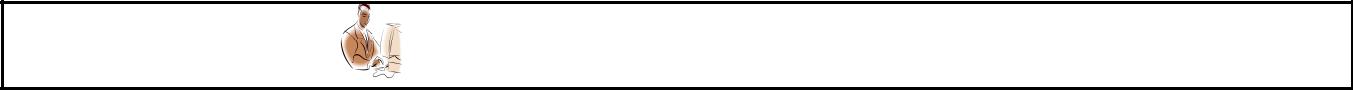 WorkedforEmiratesExplosiveL.L.C,DubaiasTechnicalSupervisorfromJan2005til March-2007JobResponsibility:- Preparinginvoices,packinglistanddeliverynotes.  Supervisingsafetyloadingandoffloadingofthecontainer.  Playakeyroleintheproductionofexplosive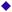  ForkliftOperationstotransferstoragepaletstotheMagazine. Acceptance&Talyofalinwardandoutwardmaterials.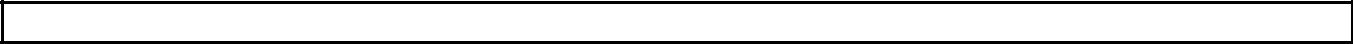 OBJECTIVESeekingaseniorpositioninanAirline/CharterCompany/FreightHandlingCompanyina chalengingandprogressiveenvironment,wherebyIcouldutilizemyprofessionalexpertise, extensivebusinessexperience,andabilitytointeractwithseniormanagementeffectively. CargoAgentwithmorethan2yearsofCargoexperience.CurrentlyworkingforChapmanFree-BornAviationFZEasCargoOperationsOfficerfrom March2007to2009MarchJobResponsibility:-WorkedasaFlightManagertodifferentLocationforReliefFlights.Assuringpunctualdispatchofaircraftbycoordinationwithvariousdutiesin groundhandlingsandgovernmentdepartments.Providingefficientcustomerservice.Unitloaddevicebuild-upforcargoandbaggage’sEnsuretheAvailabilityofalgroundhandlingequipment’sSupervisingsafetyloadingandoffloadingofcargo(PaletsandBulkCargo).ForkliftOperationsCargostorageandpaletizing.Handlingentirerampoperationsandaircraftloading/unloadingforAN12,AN124,IL76,KINGFISHERAIRLINESKingFisherAirlinesinCargoOperationsfromApril2009toJuly2012Providingefficientcustomerservice.Unitloaddevicebuild-upforcargoandbaggage’sEnsuretheAvailabilityofalgroundhandlingequipment’sSupervisingsafetyloadingandoffloadingofcargoHandlingentirerampoperationsandaircraftloading/unloadingTARGETLOGISTICSINDIAPVTLTDCurrentlyworkingforTargetlogisticsindiapvtltdIntirupurCo-ordinateManager Sept2012toTildateAloverindiaAirlinesconectionResponsibilityCourierandcargooperationCustomercareAlTargetvehicleincharge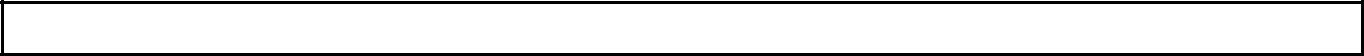 PERSONALINFORMATIONLicense:	IndianDrivingLicenseHobbies:	playvoleybal&,driving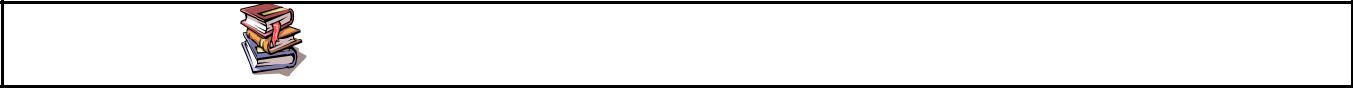 EDUCATIONALQUALIFICATIONS.S.C	:PassedinApril1998fromTamilnaduBoardof Examination.H.S.C         :AppearedinApril2000andcoursecompleted WalkerHigherSec.School–TamilnaduM.A	:CoursecompletedinMadarasUniversityYourssincerelyName:K.KevinAnthonyNationality:IndianReligion:ChristianMaritalStatus:MariedLanguageKnown:Tamil,English,Malayalam,HindiArabic,Kannada